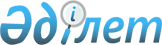 О бюджете города Казалинск на 2020-2022 годыРешение Казалинского районного маслихата Кызылординской области от 26 декабря 2019 года № 352. Зарегистрировано Департаментом юстиции Кызылординской области 30 декабря 2019 года № 7097.
      В соответствии с пунктом 2 статьи 75 Кодекса Республики Казахстан от 4 декабря 2008 года "Бюджетный кодекс Республики Казахстан", пунктом 2-7 статьи 6 Закона Республики Казахстан от 23 января 2001 года "О местном государственном управлении и самоуправлении в Республике Казахстан" Казалинский районный маслихат РЕШИЛ:
      1. Утвердить бюджет города Казалинск на 2020-2022 годы согласно приложениям 1, 2, 3, в том числе на 2020 год в следующих объемах:
      1) доходы – 359816 тысяч тенге, в том числе:
      налоговые поступления – 19478 тысяч тенге;
      неналоговые поступления – 439 тысяч тенге;
      поступления от продажи основного капитала– 2522 тысяч тенге;
      поступления трансфертов – 337377 тысяч тенге;
      2) затраты – 738309,2 тысяч тенге;
      3) чистое бюджетное кредитование – 0;
      бюджетные кредиты – 0;
      погашение бюджетных кредитов –0;
      4) сальдо по операциям с финансовыми активами – 0;
      приобретение финансовых активов – 0;
      поступления от продажи финансовых активов государства – 0;
      5) дефицит (профицит) бюджета– -378493,2 тысяч тенге;
      6) финансирование дефицита (использование профицита) бюджета – 378493,2 тысяч тенге.
      Сноска. Пункт 1 - в редакции решения Казалинского районного маслихата Кызылординской области от 07.12.2020 № 513 (вводится в действие с 01.01.2020).


      2. Учесть, что в районном бюджете на 2020 год предусмотрены нижеследующие целевые текущие трансферты бюджету города Казалинск:
      1) расходы по обеспечению деятельности аппарата акима 19554 тысяч тенге.
      2) образование 13505 тысяч тенге;
      3) сферу культуры 1951 тысяч тенге;
      4) на благоустройство, на освещение 27242 тысяч тенге.
      Сноска. Пункт 2 с изменениями, внесенными решениями Казалинского районного маслихата Кызылординской области от 06.03.2020 № 381; 28.10.2020 № 490; 07.12.2020 № 513 (вводится в действие с 01.01.2020).


      3. Учесть, что в районном бюджете на 2020 год за счет средств областного бюджета предусмотрены нижеследующие целевые текущие трансферты бюджету города Казалинск:
      1) образование 4672 тысяч тенге;
      2) благоустройство 379789,7 тысяч тенге.
      Сноска. Пункт 3 с изменениями, внесенными решениями Казалинского районного маслихата Кызылординской области от 18.05.2020 № 412; 24.08.2020 № 455; 07.12.2020 № 513 (вводится в действие с 01.01.2020).


      4. Учесть, что в районном бюджете на 2020 год за счет средств республиканского бюджета предусмотрены нижеследующие целевые текущие трансферты бюджету города Казалинск:
      1) образование 12600 тысяч тенге;
      2) социальная помощь 2510 тысяч тенге;
      3) сфера культуры 3794 тысяч тенге;
      4) исключен решением Казалинского районного маслихата Кызылординской области от 24.08.2020 № 455 (вводится в действие с 01.01.2020).

      Сноска. Пункт 4 с изменениями, внесенными решениями Казалинского районного маслихата Кызылординской области от 06.03.2020 № 381; от 18.05.2020 № 412; от 24.08.2020 № 455; 07.12.2020 № 513 (вводится в действие с 01.01.2020).


      5. Настоящее решение вводится в действие с 1 января 2020 года и подлежит официальному опубликованию. Бюджет на 2020 год города Казалинска
      Сноска. Приложение 1 - в редакции решения Казалинского районного маслихата Кызылординской области от 07.12.2020 № 513 (вводится в действие с 01.01.2020). Бюджет на 2021 год города Казалинск Бюджет на 2022 год города Казалинск
					© 2012. РГП на ПХВ «Институт законодательства и правовой информации Республики Казахстан» Министерства юстиции Республики Казахстан
				
      Председатель внеочередной LII сессийКазалинского районного маслихата

Ғ. ӘЛІШ

      Секретарь Казалинскогорайонного маслихата

К. НАЗЫМБЕКОВ
Приложение 1 к решению
Казалинского районного маслихата
от "26" декабря 2019 года №352
Категория
Категория
Категория
Категория
Сумма, 
тысяч тенге
Класс
Класс
Класс
Сумма, 
тысяч тенге
Подкласс
Подкласс
Сумма, 
тысяч тенге
Наименование
Сумма, 
тысяч тенге
1. Доходы
359816
1
Налоговые поступления
19478
01
Подоходный налог
8748
2
Индивидуальный подоходный налог
8748
04
Hалоги на собственность
10706
1
Hалоги на имущество
172
3
Земельный налог
1337
4
Hалог на транспортные средства
9197
05
Внутренние налоги на товары, работы и услуги
24
4
Сборы за ведение предпринимательской и профессиональной деятельности
24
2
Неналоговые поступления
439
01
Доходы от государственной собственности
332
5
Доходы от аренды имущества, находящегося в государственной собственности
332
04
Штрафы, пени, санкции, взыскания, налагаемые государственными учреждениями, финансируемыми из государственного бюджета, а также содержащимися и финансируемыми из бюджета (сметы расходов) Национального Банка Республики Казахстан
104
1
Штрафы, пени, санкции, взыскания, налагаемые государственными учреждениями, финансируемыми из государственного бюджета, а также содержащимися и финансируемыми из бюджета (сметы расходов) Национального Банка Республики Казахстан, за исключением поступлений от организаций нефтяного сектора и в Фонд компенсации потерпевшим
104
06
Прочие неналоговые поступления
3
1
Прочие неналоговые поступления
3
3
Поступления от продажи основного капитала
2522
01
Продажа государственного имущества, закрепленного за государственными учреждениями
2522
1
Продажа государственного имущества, закрепленного за государственными учреждениями
2522
4
Поступления трансфертов 
337377
02
Трансферты из вышестоящих органов государственного управления
337377
3
Трансферты из районного (города областного значения) бюджета
337377
Функциональная группа
Функциональная группа
Функциональная группа
Функциональная группа
Администратор бюджетных программ
Администратор бюджетных программ
Администратор бюджетных программ
Программа
Программа
Наименование
Наименование
2. Затраты
738309,2
1
Государственные услуги общего характера
80396
124
Аппарат акима города районного значения, села, поселка, сельского округа
78950
001
Услуги по обеспечению деятельности акима города районного значения, села, поселка, сельского округа
57713
022
Капитальные расходы государственного органа
21714
032
Капитальные расходы подведомственных государственных учреждений и организаций
969
4
Образование
155803
124
Аппарат акима города районного значения, села, поселка, сельского округа
155803
041
Реализация государственного образовательного заказа в дошкольных организациях образования
155803
6
Социальная помощь и социальное обеспечение
11643
124
Аппарат акима города районного значения, села, поселка, сельского округа
11643
003
Оказание социальной помощи нуждающимся гражданам на дому
11643
7
Жилищно-коммунальное хозяйство
437152,7
124
Аппарат акима города районного значения, села, поселка, сельского округа
437152,7
008
Освещение улиц в населенных пунктах
24847
009
Обеспечение санитарии населенных пунктов
9760
010
Содержание мест захоронений и погребение безродных
7468
011
Благоустройство и озеленение населенных пунктов
395077,7
8
Культура, спорт, туризм и информационное пространство
47452
124
Аппарат акима города районного значения, села, поселка, сельского округа
47452
006
Поддержка культурно-досуговой работы на местном уровне
47452
12
Транспорт и коммуникации
5856
124
Аппарат акима города районного значения, села, поселка, сельского округа
5856
013
Обеспечение функционирования автомобильных дорог в городах районного значения, селах, поселках, сельских округах
5856
15
Трансферты
6,5
124
Аппарат акима города районного значения, села, поселка, сельского округа
6,5
048
Возврат неиспользованных (недоиспользованных) целевых трансфертов
6,5
3. Чистое бюджетное кредитование
0
Бюджетные кредиты
0
Погашение бюджетных кредитов
0
4.Сальдо по операциям с финансовыми активами
0
Приобретение финансовых активов
0
Поступления от продажи финансовых активов государства
0
5.Дефицит (профицит) бюджета
-378493,2 
6.Финансирование дефицита (использование профицита) бюджета
378493,2 
7
Поступления займов
376036,7
01
Внутренние государственные займы
376036,7
2
Договоры займа
376036,7
8
Используемые остатки бюджетных средств
2456,5 
1
Остатки бюджетных средств
2456,5 
01
Свободные остатки бюджетных средств
2456,5 Приложение 2 к решению
Казалинского районного маслихата
от 26 декабря 2019 года № 352
Категория
Категория
Категория
Категория
Сумма, 
тысяч тенге
Класс
Класс
Класс
Сумма, 
тысяч тенге
Подкласс
Подкласс
Сумма, 
тысяч тенге
Наименование
Сумма, 
тысяч тенге
1. Доходы
277524
1
Налоговые поступления
10709
04
Hалоги на собственность
10709
1
Hалоги на имущество
180
3
Земельный налог
872
4
Hалог на транспортные средства
9657
4
Поступления трансфертов 
266815
02
Трансферты из вышестоящих органов государственного управления
266815
3
Трансферты из районного (города областного значения) бюджета
266815
Функциональная группа
Функциональная группа
Функциональная группа
Функциональная группа
Администратор бюджетных программ
Администратор бюджетных программ
Администратор бюджетных программ
Программа
Программа
Наименование
Наименование
2. Затраты
277524
1
Государственные услуги общего характера
49454
124
Аппарат акима города районного значения, села, поселка, сельского округа
49454
001
Услуги по обеспечению деятельности акима города районного значения, села, поселка, сельского округа
49454
4
Образование
134858
124
Аппарат акима города районного значения, села, поселка, сельского округа
134858
041
Реализация государственного образовательного заказа в дошкольных организациях образования
134858
6
Социальная помощь и социальное обеспечение
9590
124
Аппарат акима города районного значения, села, поселка, сельского округа
9590
003
Оказание социальной помощи нуждающимся гражданам на дому
9590
7
Жилищно-коммунальное хозяйство
34621
124
Аппарат акима города районного значения, села, поселка, сельского округа
34621
008
Освещение улиц в населенных пунктах
12692
009
Обеспечение санитарии населенных пунктов
9686
011
Благоустройство и озеленение населенных пунктов
12243
8
Культура, спорт, туризм и информационное пространство
43792
124
Аппарат акима города районного значения, села, поселка, сельского округа
43792
006
Поддержка культурно-досуговой работы на местном уровне
43792
12
Транспорт и коммуникации
5209
124
Аппарат акима города районного значения, села, поселка, сельского округа
5209
013
Обеспечение функционирования автомобильных дорог в городах районного значения, селах, поселках, сельских округах
5209
3. Чистое бюджетное кредитование
0
Бюджетные кредиты
0
Погашение бюджетных кредитов
0
4. Сальдо по операциям с финансовыми активами
0
Приобретение финансовых активов
0
Поступления от продажи финансовых активов государства
0
5. Дефицит (профицит) бюджета
0
6. Финансирование дефицита (использование профицита) бюджета
0Приложение 3 к решению
Казалинского районного маслихата
от 26 декабря 2019 года № 352
Категория
Категория
Категория
Категория
Сумма, 
тысяч тенге
Класс
Класс
Класс
Сумма, 
тысяч тенге
Подкласс
Подкласс
Сумма, 
тысяч тенге
Наименование
Сумма, 
тысяч тенге
1. Доходы
288625
1
Налоговые поступления
11138
04
Hалоги на собственность
11138
1
Hалоги на имущество
188
3
Земельный налог
906
4
Hалог на транспортные средства
10044
4
Поступления трансфертов 
277487
02
Трансферты из вышестоящих органов государственного управления
277487
3
Трансферты из районного (города областного значения) бюджета
277487
Функциональная группа
Функциональная группа
Функциональная группа
Функциональная группа
Администратор бюджетных программ
Администратор бюджетных программ
Администратор бюджетных программ
Программа
Программа
Наименование
Наименование
2. Затраты
288625
1
Государственные услуги общего характера
51432
124
Аппарат акима города районного значения, села, поселка, сельского округа
51432
001
Услуги по обеспечению деятельности акима города районного значения, села, поселка, сельского округа
51432
4
Образование
140252
124
Аппарат акима города районного значения, села, поселка, сельского округа
140252
041
Реализация государственного образовательного заказа в дошкольных организациях образования
140252
6
Социальная помощь и социальное обеспечение
9974
124
Аппарат акима города районного значения, села, поселка, сельского округа
9974
003
Оказание социальной помощи нуждающимся гражданам на дому
9974
7
Жилищно-коммунальное хозяйство
36006
124
Аппарат акима города районного значения, села, поселка, сельского округа
36006
008
Освещение улиц в населенных пунктах
13200
009
Обеспечение санитарии населенных пунктов
10073
011
Благоустройство и озеленение населенных пунктов
12733
8
Культура, спорт, туризм и информационное пространство
45544
124
Аппарат акима города районного значения, села, поселка, сельского округа
45544
006
Поддержка культурно-досуговой работы на местном уровне
45544
12
Транспорт и коммуникации
5417
124
Аппарат акима города районного значения, села, поселка, сельского округа
5417
013
Обеспечение функционирования автомобильных дорог в городах районного значения, селах, поселках, сельских округах
5417
3. Чистое бюджетное кредитование
0
Бюджетные кредиты
0
Погашение бюджетных кредитов
0
4. Сальдо по операциям с финансовыми активами
0
Приобретение финансовых активов
0
Поступления от продажи финансовых активов государства
0
5. Дефицит (профицит) бюджета
0
6. Финансирование дефицита (использование профицита) бюджета
0